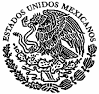 De conformidad con lo dispuesto en los artículos, 49 y 50, de la Ley de Medios de Impugnación en Materia Electoral para el Estado de Tlaxcala, en relación con los artículos 10, 12, fracción I, inciso m), 13, 16, fracciones III y VIII, y 28, fracción XXX de la Ley Orgánica del Tribunal Electoral de Tlaxcala; se hace del conocimiento público que a las trece horas (13:00 hrs.) del cinco de abril de dos mil veinticuatro (05/04/2024), el Pleno de este Órgano Jurisdiccional, resolverá en Sesión Pública los Medios de Impugnación siguientes:PRIMERA PONENCIASEGUNDA PONENCIATERCERA PONENCIALo que se hace constar, fijando la presente Lista de Asuntos, siendo las trece horas (13:00 hrs.) del cuatro de abril de dos mil veinticuatro (04/04/2024), en la página oficial del Tribunal Electoral de Tlaxcala, con dirección electrónica: https://www.tetlax.org.mx/.  R E S O L U C I Ó NEXPEDIENTE:ACTOR (ES):DEMANDADO Y/O AUTORIDAD RESPONSABLE (S):ACTO IMPUGNADO:TET-JDC-013/2023 Y ACUMULADOS Regidoras de un Municipio de TlaxcalaPresidente y Secretario de un Municipio de TlaxcalaViolencia Política en Razón de GéneroA C U E R D O   P L E N A R I OEXPEDIENTE:ACTOR (ES):DEMANDADO Y/O AUTORIDAD RESPONSABLE (S):ACTO IMPUGNADO:TET-JDC-046/2023Nelson Calva Reyes, con el carácter de Segundo Regidor del Municipio de Panotla, TlaxcalaPresidenta Municipal del Municipio de Panotla, TlaxcalaObstrucción al ejercicio del cargoR E S O L U C I Ó NEXPEDIENTE:DENUNCIANTE (S):DENUNCIADO (S):HECHOS DENUNCIADOS:TET-PES-003/2024 Yaysha Yhashenet Romero HernándezAlberto Hernández OlivaresActos anticipados de Precampaña o CampañaR E S O L U C I Ó NEXPEDIENTE:ACTOR (ES):DEMANDADO Y/O AUTORIDAD RESPONSABLE (S):ACTO IMPUGNADO:TET-JDC-034/2024Guillermo Juan Berruecos RodríguezComisión de Quejas y Denuncias del ITEAcuerdo del dieciocho de febrero de dos mil veinticuatro, dictado en el expediente CQD/Q/GJBR/CG/005/2024A C U E R D O   P L E N A R I OEXPEDIENTE:ACTOR (ES):DEMANDADO Y/O AUTORIDAD RESPONSABLE (S):ACTO IMPUGNADO:TET-JDC-047/2023Sergio Lima Hernández, con el carácter de Síndico Municipal de Panotla, TlaxcalaPresidenta Municipal del Municipio de Panotla, TlaxcalaObstrucción al ejercicio del cargoR E S O L U C I Ó NEXPEDIENTE:ACTOR (ES):DEMANDADO Y/O AUTORIDAD RESPONSABLE (S):ACTO IMPUGNADO:TET-JDC-001/2024 Y ACUMULADOJuan Lara López, con el carácter de Ciudadano del Municipio de Santa Polonia Teacalco, Tlaxcala y candidato a la Presidencia de Comunidad y otroPresidente, Secretario y un Escrutador de la mesa de DebatesInconformidad de Elección por Usos y CostumbresR E S O L U C I Ó NEXPEDIENTE:DENUNCIANTE (S):DENUNCIADO (S):HECHOS DENUNCIADOS:TET-PES-002/2024 María Angélica Zarate Flores, con el carácter de Representante Propietaria del PRIPresidente Municipal de Huamantla y Partido Verde Ecologista de MéxicoActos anticipados de Precampaña o CampañaR E S O L U C I Ó NEXPEDIENTE:ACTOR (ES):DEMANDADO Y/O AUTORIDAD RESPONSABLE (S):ACTO IMPUGNADO:TET-JDC-033/2024 José Carlos Cruz QuijanoComisión Nacional de Elecciones de MORENAOmisión en la publicación de la relación de registro aprobado para Presidentes Municipales en Tlaxcala el día 21 de enero de 2024A C U E R D O   P L E N A R I OEXPEDIENTE:DENUNCIANTE (S):DENUNCIADO (S):HECHOS DENUNCIADOS:TET-PES-006/2022 DenunciantesDenunciadoViolencia Política en Razón de GéneroA C U E R D O   P L E N A R I OEXPEDIENTE:ACTOR (ES):DEMANDADO Y/O AUTORIDAD RESPONSABLE (S):ACTO IMPUGNADO:TET-AG-006/2024 Personas de la Comunidad de San Felipe Cuauhtenco Sección Quinta de Contla de Juan Cuamatzi, TlaxcalaComisión para la Elección del Presidente de Comunidad y para el trámite de transición y entrega y recepción del Presidente de comunidad ElectoRatificación, Reconocimiento de nombramiento de Presidente de Comunidad de San Felipe Cuauhtenco Sección Quinta de Contla de Juan Cuamatzi, TlaxcalaR E S O L U C I Ó NEXPEDIENTE:ACTOR (ES):DEMANDADO Y/O AUTORIDAD RESPONSABLE (S):ACTO IMPUGNADO:TET-JDC-011/2024 Cecilia Morales Meza, con el carácter de Cuarta Regidora del Municipio de Santa Catarina Ayometla, Tlaxcala y otroPresidenta y Tesorera del Municipio de Santa Catarina Ayometla, TlaxcalaPago de prestaciones laboralesR E S O L U C I Ó NEXPEDIENTE:ACTOR (ES):DEMANDADO Y/O AUTORIDAD RESPONSABLE (S):ACTO IMPUGNADO:TET-AG-018/2024 Síndica de un Municipio de TlaxcalaPresidente y Tesorero de un Municipio de TlaxcalaViolencia Política en Razón de GéneroR E S O L U C I Ó NEXPEDIENTE:ACTOR (ES):DEMANDADO Y/O AUTORIDAD RESPONSABLE (S):ACTO IMPUGNADO:TET-JDC-022/2024 Martín Ordoñez PérezConsejo General del Instituto Tlaxcalteca de EleccionesAcuerdo ITE-CG 30/2024R E S O L U C I Ó NEXPEDIENTE:ACTOR (ES):DEMANDADO Y/O AUTORIDAD RESPONSABLE (S):ACTO IMPUGNADO:TET-JDC-024/2024 Alejandro López Cortés, con el carácter de Regidor del Ayuntamiento de Huamantla, TlaxcalaIntegrantes del Cabildo del Ayuntamiento de Huamantla, TlaxcalaOmisión de otorgar Licencia para separación del cargo